Sang 39Et godt navn hos Gud(Prædikeren 7:1)Capo: 5 bånd1.    G7         C                    D7Vi ønsker alle at opnå Guds behag,               Dm                      Cog vi vil følge hans vilje nat og dag.                    Dm7               (Fm)                EmHvis vi har fulgt hans bud    og holder trofast ud,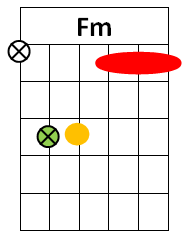                  C           Dm7 G7            Cså har vi skabt os    et navn hos Gud.2.     G7       C                           D7Et navn i verden vil ingen lykke gi’,                      Dm                    Cdens ros og ære har ingen sand værdi.                        Dm7        (Fm)                 EmKun tomhed opnår den    som ser til verden hen,                    C        Dm7   G7          Cmen evigt husker    vor Gud sin ven.3.     G7         C                               D7Ja, hvis vi ønsker et navn der varer ved,                Dm                         Cer Guds erindring det allerbedste sted.                  Dm7       (Fm)                    EmLad os da trofast gå    med Gud, så vil vi få                      C         Dm7  G7      Cet navn der huskes    og  vil bestå.